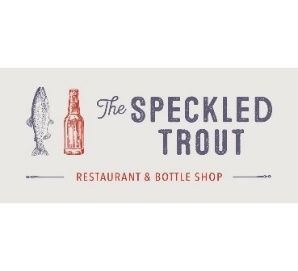 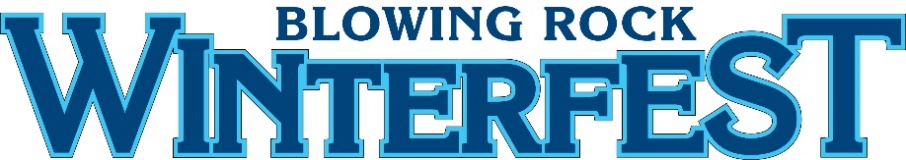                                                                 Sponsored by The Speckled Trout2023 WinterFest Beer Garden Commitment FormYes! Please count ______________________________________ (vendor name) in to participate in the Blowing Rock WinterFest Beer Garden on Saturday, January 28th. I understand that we must be set up and ready to serve approximately 300 people at 1:00 pm and that the event runs from 1-3:00 pm. We will not break down early and will leave our booth space free of trash and other items.Signed:  _________________________________________ (contact name)  I will need the Chamber to provide a table and a slim bar back table (Please circle one or both if needed).I will be bringing a keg or bottles/cans (please circle one or both).Other Notes:___________________________________________________________________________________________________________Please return this form to John@blowingrock.com or by mail to the Blowing Rock Chamber of Commerce: P.O. 406, Blowing Rock, NC 28605.    
  Things to remember:    Set up begins at 11:30am. Please use the lobby entrance of the Meadowbrook Inn where you can use the stairs or the elevator to reach the Highland Room (events will be going on and blocking other entrances). Limit your unloading time to 20 minutes to assure all the vendors will be ready by the 1:00 pm service time. Please prepare to serve 300 people between 1-3:00 pm.  Vendors will be set up in the Highland Room in Meadowbrook Inn, Only ticketed    Beer Garden patrons will have access to the serving area. Please bring any signage and promotional materials (menus, coupons, rack cards) you’d like to hand out to guests. No signage will be allowed to hang on the walls. All signage will have to be placed on tables or be free standing. Any branded merchandise for selling at the event is permitted, but you will have to provide your own POS system or way of accepting payment transactions. WIFI is available. Businesses will need an off premise pour and sales license.Decorating tables is highly encouraged!  We provide tasting glasses to the attendees. Once beer is in the Highland Room, someone from your business will need to be manning your station.Each participating business will have their own designated parking spot.